О присвоении адреса В соответствии с Федеральным законом № 131-ФЗ от 06.10.2003 «Об общих принципах организации местного самоуправления в Российской Федерации», Уставом сельского поселения Матвеевский сельсовет муниципального района Кушнаренковский район Республики Башкортостан ПОСТАНОВЛЯЮ:        1. Жилому дому, расположенному на земельном участке с кадастровым номером 02:36:080501:144, присвоить адрес: Россия, Республика Башкортостан, Кушнаренковский район, д. Ямское, ул. Ямская, д. 40а.     2. Контроль за выполнением данного постановления оставляю за собой.Глава сельского поселения                                                                            Ф.С.Исламов                                                         БАШkОРТОСТАН  РЕСПУБЛИКАһЫКУШНАРЕНКО РАЙОНЫ            МУНИЦИПАЛЬ РАЙОНЫНЫңМАТВЕЕВ  АУЫЛ СОВЕТЫ   АУЫЛ  билӘмӘһе    хакимиәте                     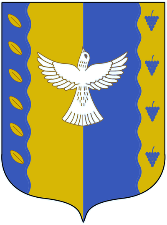                            АДМИНИСТРАЦИЯ СЕЛЬСКОГО ПОСЕЛЕНИЯ        МАТВЕЕВСКИЙ СЕЛЬСОВЕТМУНИЦИПАЛЬНОГО РАЙОНА  КУШНАРЕНКОВСКИЙ РАЙОНРЕСПУБЛИКИ БАШКОРТОСТАН                           АДМИНИСТРАЦИЯ СЕЛЬСКОГО ПОСЕЛЕНИЯ        МАТВЕЕВСКИЙ СЕЛЬСОВЕТМУНИЦИПАЛЬНОГО РАЙОНА  КУШНАРЕНКОВСКИЙ РАЙОНРЕСПУБЛИКИ БАШКОРТОСТАН            KАРАР            KАРАР            KАРАР            KАРАР            KАРАР  ПОСТАНОВЛЕНИЕ  ПОСТАНОВЛЕНИЕ  ПОСТАНОВЛЕНИЕ  ПОСТАНОВЛЕНИЕ  ПОСТАНОВЛЕНИЕ  ПОСТАНОВЛЕНИЕ  ПОСТАНОВЛЕНИЕ03   октябрь2017г.г.№505003октября2017г.